Innkaller: 	Erik Faye Lindvig (Daglig leder Sjømannskirken GC), Hilde Guttormsen (fungerende leder kirkerådet).Oppmøtt:Kirkeråd: Hilde Guttormsen, Daniel Holt, Elin Gåsland, Lis-Ann Sylling, Kari Rognstad, Ingunn Dalan Vik, Erik Faye Lindvig, Stab: Cecilie Beate Småvik-Jensen, Ken Roger Småvik-Jensen, Trine Pettersen Lohne, Jørgen Marentius Lohne, Hanne Marie Engdal.SAKSLISTE:Referat kirkerådsmøteReferat kirkerådsmøteReferat kirkerådsmøteTid:Kl 12.30-14.30	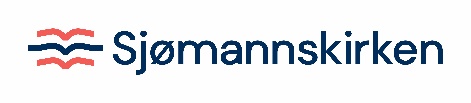 Dato:Onsdag 01.02.23Sted:Terrassen ved kontoreneSak 1/2023Innkalling, saksliste, referat og registrering av møtedeltakereSak 1/2023-Godkjenning av innkalling.-Godkjenning av saksliste.-Godkjenning av referat fra kirkerådsmøtet 26.11.2021Sak 1/2023Godkjent uten bemerkninger.Sak 2/2023Status fra stabenSak 2/2023-Medlemmene av den faste staben presenterte status for sine arbeidsområder.-Det skulle vært en evaluering av strategiplan med stab og kirkeråd, dette ble ikke noe av.Sak 2/2023Sak 3/2023Status/oppfølgingSak 3/2023-Besøkstall og økonomi ift budsjett. -Både tall for besøkende og salg ligger en del lavere enn budsjettert.-Vårprogram ble presentert.-Bemanningssituasjon. -Utfordringer med lav bemanning, både i lønnet og frivillig stab.Sak 3/2023Sak 4/2023Årsmøte torsdag 9.3.23Sak 4/2023-Gjennomgang av program og rammer for kvelden-Budsjett og årsrapportering er i rute til å kunne rapportere på årsmøtet.Sak 4/2023Forslag til program for kvelden ved daglig leder ble med små endringer vedtatt av kirkerådet.Det ble bemerket at de lokale statuttene egentlig tilsier at årsmøtet har oppstart med kveldsbønn i kirkerommet.Viktig at innkallingen til årsmøtet også sendes ut til alle som får nyhetsbrev, samt henges opp som plakat.